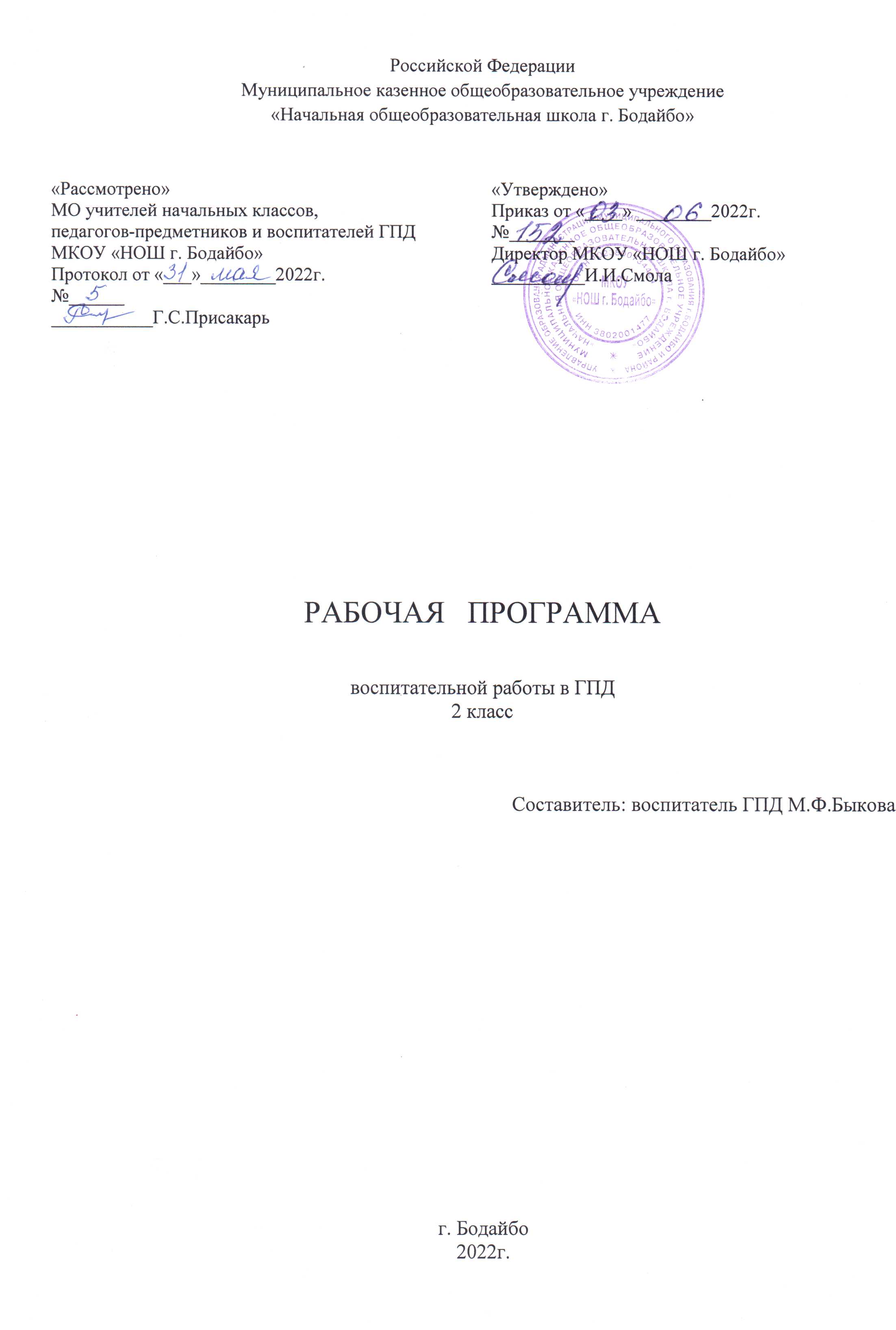 Введение.   В настоящее время общество осознало необходимость осуществления культурных целей образования, ориентированных на личность и ее саморазвитие в конкретных педагогических системах, в том числе в  школе.  Во время учебного года  далеко не все родители могут предоставить своему ребенку полноценный, правильно организованный отдых. Одни заняты работой, другие не обращают на это внимание, и дети большую часть свободного времени предоставлены сами себе.Пояснительная записка.Федеральный государственный образовательный стандарт начального общего образования предусматривает реализацию основной образовательной программы начального общего образования через урочную и внеурочную деятельность. Одной из моделей организации внеурочной деятельности обучающихся является работа групп продлённого дня. Микроклимат группы  продленного дня даёт возможность всем детям  реализоваться как личности: проявить себя творчески, показать свою индивидуальность. Внеурочная деятельность во второй половине дня стимулирует процесс развития индивидуальных особенностей детей, создает условия для самореализации каждого ребенкаПрограмма группы продленного дня представляет собой проект, направленный на реализацию ФГОС второго поколения.В программе раскрываются основные аспекты деятельности воспитанников группы продленного дня (ГПД) с обучающихся 2 класса в условиях общеобразовательного учреждения, определяет приоритеты дальнейшего развития, содержит конкретные мероприятия по достижению поставленных целей. Программа содержит теоретические положения по формированию целостной воспитательной среды развития младшего школьника. Определяет уклад школьной жизни интегрированного во внеурочную (прогулки, подвижные игры, литературные чтения, развивающие игры и упражнения, самоподготовка,) внешкольную (реализация индивидуальных маршрутов развития, экскурсии, походы, посещение культурно – массовых мероприятий) деятельность учащихся.Нормативной базой для разработки программы по организации внеурочной деятельности являются следующие законодательные документы:- Закон Российской Федерации «Об образовании» »№273-ФЗ от 29.12.2012г.- Федеральный закон «О внесении изменений в Федеральный закон «Об образовании в Российской Федерации по вопросам воспитания обучающихся» от 31 июля 2020 № 304-ФЗ (последняя редакция).- Приказ Министерства образования и науки Российской Федерации от 06. 10. 2009 № 373 «Об утверждении и введении в действие Федерального государственного образовательного стандарта начального общего образования» (зарегистрирован Министерством юстиции РФ 22.12.2009 № 15785);- Постановление Главного государственного санитарного врача РФ от 23.07.2008 № 45 « Об утверждении СанПиН 2.4.5.2409-08» (вместе с Санитарно-эпидемиологическими правилами и нормативами «Санитарно-эпидемиологические требования к организации питания к обучающихся в общеобразовательных учреждениях, учреждениях начального и среднего профессионального образования.СанПиН 2.4.5.2409-08»);- Постановление Правительства РФ от 19. 03. 2001 № 196 (с изменениями от 10.03. 2009) «Об утверждении Типового положения об общеобразовательном учреждении»;- Письмо «Об организации внеурочной деятельности при введении Федерального Государственного стандарта общего образования» от 12. 05. 2011 № 03 – 296;- Конвенция ООН о правах ребенка.- Резолюция 44/ 25 Генеральной Ассамблеи от 20.11.1989;- Конституция РФ от 25 декабря 1993 года ( с изменениями от 4 июля 2020г.);- Учебный план МКОУ «НОШ г. Бодайбо»     Одним из ведущих видов познавательной деятельности в условиях работы группы продленного дня является индивидуально – коррекционная работа.Индивидуально – коррекционная работа— одна из форм организации учебного процесса в группе продленного дня. Это обязательные ежедневные занятия, на которых школьники  выполняют учебные задания под руководством педагога-воспитателя.Цель индивидуально–коррекционной работы — привить учащимся навыки образовательной работы, которым в обыденной жизни придается огромное значение.  Внеурочная деятельность организуется по направлениям развития личности (спортивно-оздоровительное, духовно-нравственное, социальное.общеинтеллектуальное, общекультурное). Для детей, посещающих ГПД, данная деятельность может проявляться в таких формах, как экскурсии, кружки, секции, соревнования, творческие работы, конкурсы, беседы и т.п.  Цель воспитательной работы школы на 2022/2023 учебный год:личностное развитие обучающихся через:1)  усвоение  знаний основных норм, которые общество выработало на основе  ценностей (то есть, в усвоении ими социально значимых знаний); 2)  развитие  позитивных отношений к этим общественным ценностям (то есть в развитии их социально значимых отношений);3)  приобретение  соответствующего этим ценностям опыта поведения, опыта применения сформированных знаний и отношений на практике (то есть в приобретении  опыта осуществления социально значимых дел).Целевойприоритет, в воспитании детей  младшего школьного возраста (уровень начального общего образования):    создание благоприятных условий для усвоения школьниками социально-значимых знаний – знаний основных норм  и традиций того общества, в котором они живут.Задачи воспитательной работы ГПД1. На основе изучения личности учащихся, их интересов, способностей и желаний стремиться к созданию достойных  условий для физического, интеллектуального, нравственного и духовного развития детей.2.Воспитывать у детей ответственное отношение к учебе, труду, самостоятельность и прилежание.3. Способствовать повышению престижа интеллектуальной деятельности, развивать творческие способности.4.Воспитывать доброжелательные, дружеские отношения в группе, основанные на взаимопомощи и поддержке.5.Прививать навыки здорового образа жизни, положительное отношение к занятиям спортом.                      6.Воспитывать неравнодушных людей, патриотов и граждан своей страны.                      7.Повышать культурный уровень детей.                      8.Оказывать помощь каждому ребенку в преодолении трудностей в                      различных видах деятельности, в формировании самостоятельности.                     9. Укреплять приоритетность традиционных ценностей: семьи,                             нравственности, духовности, любовь к природе и животным.                    10. Стимулирование у ребенка самостоятельности в принятии  решений; выработка умений и навыков безопасного поведения в реальной жизни.II. Общая характеристика.Индивидуально-коррекционная работа, развитие творческих способностей и интеллекта.1.Совершенствовать организацию выполнения домашнего задания.2.Формировать и развивать навыки самостоятельной работы.3.Поддерживать интерес к обучению, учитывая индивидуальные особенности детей, их творческие способности, вовлекая детей во внеурочную образовательную деятельность.4.Использовать  интересные формы работы:  интеллектуальные игры, конкурсы.Работа по созданию коллектива на основе дружбы, понимания и взаимопомощи.1.Формировать у учащихся культуру общения в системе «ученик-ученик», «ученик- учитель», «взрослый-ребенок»; вооружить детей приёмами преодоления проблем в общении.2.Привлекать для решения этой задачи примеры из худож. литературы, кино.Работа по формированию представлений о правильном образе жизни, о необходимости занятий спортом1.Проводить беседы о личной гигиене, о здоровом образе жизни2.Использовать все возможности для занятий спортом (секции, бассейн, каток и т. п.)3.Принимать участие в днях здоровья.Работа по патриотическому и гражданскому воспитанию.1.Формировать гражданскую позицию, чувство собственного достоинства и любовь к семье, школе, городу, Родине ( беседы, презентации, решение проблемных задач)2.Воспитывать уважение к людям разной национальности, религии, культуры, профессии.3.Развивать интерес и любовь к природе, формировать экологическое мышление.Работа, способствующая повышению культурного уровня детей.1.Знакомить детей с различными видами искусств: живопись, скульптура, архитектура.создавая условия для развития художественного вкуса у детей.2.Использовать все возможные  источники (музей, библиотеки, Дом творчества, компьютер)3.Воспитывать культуру поведения. Трудовое воспитание в группе продленного дня.1.Воспитывать у детей бережное отношение к вещам, учебному оборудованию.2.Привлекать  детей к  участию в трудовых делах класса, школы.3.Расширять знания о производственной деятельности людей, о технике; воспитывать уважительное отношение к людям труда, понимание значения труда в жизни человека.Воспитание нравственности    1.Создавать условия для сближения интересов родителей и воспитателя  в вопросах формирования развитой личности ребенка, соблюдающего главные нравственные принципы, выработанные человечеством.2.Воспитыватьумение вести себя в природе в соответствии с общечеловеческими нормами.III. Личностные и  метапредметные  результаты изучения программы.Универсальные учебные действия:Личностные результаты-          Развитие целеустремленности, умения преодолевать трудности – качеств, важных для деятельности человека.-          Сохранение, укрепление и дальнейшее формирование главной ценности воспитанника – здоровья.-          Формирование потребности заботиться о своем физическом и психическом здоровье.-          Формирование самостоятельного выполнения домашнего задания и самоконтроля поведения, способствующего успешной социальной адаптации.-          Воспитание потребности в здоровом образе жизни.-          Обучение воспитанников практическим умениям и навыкам, необходимым для обеспечения, поддержания самостоятельности и укрепления здоровья.Метапредметные результаты:-          Применять изученные способы работы с дополнительной литературой.-          Действовать в соответствии с общепринятыми правилами.-          Участвовать в решении проблемных вопросов.-          Высказывать собственное мнение и аргументировать его.-          Выполнять пробное учебное действие.-          Аргументировать свою позицию в коммуникации, учитывать разные мнения, использовать критерии для обоснования своего суждения.-          Контролировать свою деятельность (обнаруживать и исправлять ошибки).-          Моделировать ситуацию, описанную в литературе.-          Обосновывать выполняемые и выполненные действия.-          Участвовать в диалоге.-          Оценивать процесс поиска решения задачи.-          Включаться в групповую работу.-          Сопоставлять полученный (промежуточный, итоговый) результат с заданным условием.Прогнозируемые результаты.1. Установление дружеских отношений в коллективе, основанных на взаимопомощи и взаимной поддержке.2. Знание представлений о правилах поведения в школе, дома, на улице, в общественных местах, на природе.3. Развитие коммуникативных способностей и толерантности.4. Приобретение новых знаний и умений .5. Общее оздоровление учащихся, укрепления их здоровья.6. Расширение кругозора детей.7. Повышение творческой активности детей путем вовлечения их в социально-значимую деятельность. IV.Цели и задачи    режимных моментов в группе продленного дня                      Встреча с детьми	Корректировка внешнего вида, поведения, настроения учащихся. Обеспечение психологического комфорта. Воспитание культуры поведения и привитие санитарно-гигиенических навыков.Обед Воспитание культуры поведения, уважительного и бережного отношения к пище, формирование умения входить в общественные помещения и выходить из них, общаться во время еды.Отдых и деятельность на воздухе	Восстановление сил, работоспособности. Развитие наблюдательности, любознательности, воспитание любви к природе, родному краю, формирование умения вести себя в свободном общении, играх, соревнованиях.Переключение на умственную деятельность	Развитие познавательных потребностей, интереса к политическим знаниям, событиям культурной и экономической жизни страны.      Индивидуально – коррекционная работа   Формирование умения учиться, правильно, аккуратно и старательновыполнять задания, определять цель задания, навыков учебной работы, развитие работоспособности, познавательных потребностей, умения рационально использовать свободное время, осуществлять самопроверку и взаимопроверку при выполнении индивидуальной работы, формирование нравственных взаимоотношений в процессе совместной работы и взаимопомощи.  Кружковая работа	Развитие индивидуальных склонностей, способностей, интересов. Воспитание нравственных черт современного человека.Примерный календарно-тематический план работы воспитателя ГПД (2 класс)                       2022-2023 гг.01.09.Торжественная линейка, посвящённая Дню ЗнанийДух-нр02.09Беседа. День солидарности в борьбе с терроризмом..Подвижные игры на св. воздухе.Социальное Спорт-оздор.05.09Урок мира. 3 сентября Всемирный день мира. Беседа.Планирование.  Права и обязанности школьника.Полезные дела на участке. Прогулка.Социальное Спорт-оздор.06.09Викторина для любознательных. Открытие Клуба любознательных.Игры с мячом.ОбщеинтеллектСпорт-оздор.07.09ОБЖ. Инструктаж. Чтение. Рассказы о детях. Беседа.Настольные игры. Прогулка.Социальное Спорт-оздор.08.09Международный день распространения грамотности и чтения.  Викторина.Подвижные игры на св. воздухе.ОбщеинтеллектСпорт-оздор09.09Презентация  об озере Байкал». 11 сентября – день Байкала.Игры с мячом.ОбщекультурноеСпорт-оздор12.09День чтения. Б. Житков. Рассказы. Беседа. Чтение. Мероприятие с библиотекой.Подвижные игры.ОбщеинтеллектСпорт-оздор13.09Клуб любознательных. Дни воинской славы России в сентябре. Детская конференция.Игры на  прогулке.Дух-нравств.Спорт-оздор14.09ОБЖ. Инструктаж. Чтение.рассказы о детях.Настольные игры. Игры на прогулке.	Социальное Спорт-оздор.15.09День знаний. Открытие логического марафона.Подвижные игры на св. воздухе.Общеинтеллект.Спорт-оздор.16.09 Краеведение.Настольные игры.Игры смячом.Общекультурное19.09Неделя здоровья. Мы за чистые лёгкие.Спортивная эстафета.Социальное Спорт-оздор.20.09Клуб любознательных. Циолковский К. Э.Великие люди. Презентация. Рисунки.Игры на спортивной площадке.ОбщекультурноеСпорт-оздор21.0921 сентября - международный день мира. Рисуем плакаты.Игры на  прогулке.Социальное Спорт-оздор22.09ОБЖ. Инструктаж. Чтение. Рассказы о детях. Беседа.Настольные игры. Прогулка, наблюдения над природойСоциальное Спорт-оздор23.09 Живопись. Нар.искусство и нар. культура. Проект.Изготовление открыток. День пожилого человека 1. 10. Прогулка.ОбщекультурноеДух-нравст.Спорт-оздор26.09День чтения.Б. Житков. Викторина.Изготовление открыток.ПионерболОбщекультурноеДух-нрСпорт-оздор27.09 День дошкольного работника. Поздравления.Осенние работы на участке.ОбщекультурноеСпорт-оздор28.09 Клуб любознательных. 100 лет Арсеньеву, путешественнику и писателю.Настольные игры. Прогулка.ОбщеинтеллектСпорт-оздор29.09 День летнего именинника.Подвижные игры на св. воздухе.ОбщекультурноеСпорт-оздор30.10 Всемирный день Интернета. Презентация Рисунки.Наблюдения над переменами в природе.Социальное Спорт-оздор03.10День чтения. Подготовка к дню Учителя.  Изготовление подарков.Эстафета команд.Дух-нрСпорт-оздор04.10Клуб любознательных. 4-10 октября Всемирная неделя космоса. Презентации о космосе.ПионерболОбщеинтеллектСпорт-оздор05.10Поздравление учителей.  Международный день животных. Выставка рисунков.Игры на  прогулке.Дух-нр/Спорт-оздор06.10ОБЖ. Инструктаж.Гражданская оборона.Логический марафон.Настольные игрыСоциальное Общеинтелл.Спорт-оздор07.10 4-10 октября Всемирная неделя космоса. Квест-игра.Подвижные игры на св. воздухе.ОбщеинтеллектСпорт-оздор10.109 октября Всероссийский день чтения. Любимая книга.Прогулка - наблюдение «Какая она, наша осень?»ОбщекультурноеСпорт-оздор11.10 Клуб любознательных. Это интересно. Калейдоскоп.Игры на  прогулке.ОбщеинтеллектСпорт-оздор12.10 ОБЖ. Инструктаж. Чтение.Подвижные игры на св. воздухе.	Социальное Спорт-оздор13.10 15 октября –  день мировой поэзии. Стихи для детей поэтов разных стран. Конкурс. Подвижные игры на св. воздухе.ОбщекультурноеСпорт-оздор14.10Экскурсия в типографию.Прогулка, игрыОбщекульт.Спорт-оздор17.10День чтения. Подготовка к мероприятию с библиотекой.ПионерболДух-нрСпорт-оздор18.10Клуб любознательных. Путешествие по стране. Чудеса моей Родины.Игры на  прогулке.ОбщекультурноеСпорт-оздор19.10 ОБЖ. Правила дорожного движения.Подвижные игры на св. воздухе.Социальное Спорт-оздор20.10Логический марафон.Подвижные игры на св. воздухе.ОбщекультурноеСпорт-оздор21.10Международный день школьных библиотек. Совместное мероприятие.Прогулка, игрыОбщекультурноеСпорт-оздор24.10 Живопись. Нар.искусство и нар. культура. Проект.Игры с мячом.ОбщекультурноеСпорт-оздор25.10Клуб любознательных.Путешествие. Чудеса моей Родины.Игры на  прогулке..Дух-нравств.ОбщекультурноеСпорт-оздор26.10ЗОЖ. Здоровье. Беседа. Питание и воспитание.Подвижные игры на св. воздухе.Спорт-оздор27.10Мероприятие с детским садом.Подвижные игры на св. воздухе.Духовно-нравствСпорт-оздор28.10Праздник С.Я. Маршак. КВН. Подвижные игры на св. воздухе.ОбщекультурноеСпорт-оздор07.11«4ноября -День народного единства».Урок мужества.Прогулка, игрыДух-нравств.Спорт-оздоров.08.11Клуб любознательных. Краеведение . Чудеса нашего края.Зимние забавы.ОбщекультурноеСпорт-оздоров.09.11 ОБЖ. Осторожно, тонкий лёд. Викторина.ПрогулкаСоциальноеСпорт-оздоров.10.11Международный день толерантности. Урок доброты.Подвижные игры на св. воздухе.СоциальноеСпорт-оздоров.11.11115 лет Астрид Линдгрен. Знакомство с героями.Подвижные игры на св. воздухе.ОбщекультурноеСпорт-оздоров.14.11День чтения. Рассказы о маме. Моя мама самая лучшая. Творческие работы.Прогулка, игрыДуховно-нравствСпорт-оздоров.15.11Клуб любознательных.  Интересное о предметеМатематический калейдоскоп. Игры на снегу.Общеинтеллект.Cпорт-оздоров.16.11ОБЖ. Профилактика правонарушений среди детейШашечный турнир.Игры на  прогулке.СоциальноеСпорт-оздоров.17.11Логический марафон.Подвижные игры на св. воздухе.Общеинтеллект.Спорт-оздоров.18.1120 ноября – международный день ребёнка. Чаепитие.Подвижные игры на св. воздухе.ОбщекультурноеСпорт-оздоров.21.11Подготовка к Дню матери. Книги о маме.Прогулка, игрыОбщекультурноеСпорт-оздоров.22.1124-30 Всероссийская неделя «Театр детям и юношеству». Гор. Библиотека.Зимние забавы.ОбщекультурноеСпорт-оздоров.23.11Подготовка к  Дню Матери. День матери в музее.Игры на  прогулке.ОбщекультурноеСпорт-оздоров.24.11Встреча с мамами. Какая необыкновенная мама!Подвижные игры на св. воздухе.ОбщекультурноеСпорт-оздоров.25.11День матери. Праздничная программа.Подвижные игры на свежем воздухе.Духовно-нравствСпорт-оздоров.28.11День чтения. Г. Остер.75 лет.Подвижные игры на свежем воздухе.ОбщекультурноеСпорт-оздоров.29.11Клуб любознательных. Путешественник Гулливер.Зимние забавы.Общекультурн.Спорт-оздоров.30.11ЗОЖ. Где живут витамины. Беседа.Игры на  прогулке.Спорт-оздоров.Спорт-оздоров.01.12Логический марафон.Подвижные игры на св. воздухе.Общеинтеллект.Спорт-оздоров.02.12Живопись. Нар.искусство и нар. культура. Проект.Подвижные игры на св. воздухе.Общекультурн.Спорт-оздоров.05.12День чтения. О героях России.Подвижные игры на св. воздухе.Дух.-нравств.Спорт-оздоров.06.12Клуб любознательных. Краеведение.Подвижные игры на св. воздухе.ОбщекультурноеСпорт-оздоров.07.12Мероприятие «Помогаем птицам зимой». Марш парков.Игры на  прогулке.Дух.-нравств.Спорт-оздоров.08.12 Логический марафон.Подвижные игры на св. воздухе.Общеинтеллект.Спорт-оздоров09.12День героев России. Беседа.Подвижные игры на св. воздухе.Дух.-нравств.Спорт-оздоров.12.12День Конституции. Правовые знания детям. Беседа.Прогулка, игрыСоциальноеСпорт-оздоров.13.12Клуб любозательных. Всё про Новый год. Калейдоскоп.Прогулка, игрыОбщекультурноеСпорт-оздоров.14.12Занимательные задания по русскому языку. День Наума Грамотника..Зимние забавы.Общеинтеллект.Спорт-оздоров.15.12Конкурс чтецов - стихи о зиме.Изготовление флажков для украшения территорииПрогулка.ОбщекультурноеСпорт-оздоров.16.12 Викторина. Герои Э. УспенскогоМероприятие с детским садом.Подвижные игры на св. воздухе.ОбщекультурноеСпорт-оздоров.19.12День чтения. Драгунский В.  и Носов Н. Рассказы.Подготовка к Новогодним праздникам. ОБЖ.Подвижные игры на св. воздухе.ОбщекультурноеСпорт-оздоров.20.12Клуб любознательных. Путешествие к Деду Морозу.Прогулка, игрыОбщекультурноеСпорт-оздоров.21.12ОБЖ . Опасные праздники.Новый год в музее ( библиотеке)Подвижные игры на св. воздухе.Социальное.Спорт-оздоров.22.12Логический марафон.Подвижные игры на св. воздухе.Общеинтеллект.Спорт-оздоров.23.12Живопись. Нар.искусство и нар. культура. Проект.Готовимся к Новому году. Подвижные игры на св. воздухе.ОбщекультурноеСпорт-оздоров.26.12День чтения. Викторина. « Наши друзья –герои книг»Новогодний праздник.Прогулка, игрыОбщекультурн.Спорт-оздоров.27.12Игра «Весёлый Новый год»Подвижные игры на св. воздухе.Общекульт..Спорт-оздоров.28.12ОБЖ. «Осторожно! Каникулы!»Занимательная викторина.Игровая программа.Социальное.Спорт-оздоров.09.01День заповедников. Заповедники Иркутской области . Презентация.Подвижные игры на св. воздухе.Общекультурн.Спорт-оздоров10.01Мероприятие с музеем. Неделя «Музей и дети»Прогулка, игрыОбщекультурн.Спорт-оздоров11.01  ОБЖ. Викторина «Зимние неприятности. И как их избежать».Зимние забавы.Социальное.Спорт-оздоров12.01Логический марафон.Подвижные игры на св. воздухе.Общеинтеллект.Спорт-оздоров13.01Интеллект игра.Что узнали в 1 полугодии.Подвижные игры на св. воздухе.Общеинтеллект.Спорт-оздоров16.01День чтения. Шарль Перро. 395 лет.Сказки.Подвижные игры на св. воздухе.Общекультурн.Спорт-оздоров17.01Мероприятия  Недели науки. 17 января - День детских изобретений. Мини-конференцияПрогулка, игрыОбщеинтеллект.Спорт-оздоров18.01Мероприятия Недели науки.Подвижные игры на св. воздухе.Общеинтеллект.Спорт-оздоров19.01 Мероприятия  недели науки. Конкурс команд «Юные учёные»Всемирный день снеговика на улице.Общеинтеллект.Спорт-оздоров20.01Игровая программа.Подвижные игры на св. воздухе.Общекультурн.Спорт-оздоров23.01День чтения .Герои книг – мои ровесники.. Подвижные игры на св. воздухе.Общекультурн.Спорт-оздоров24.01Клуб любознательных. Краеведение.Подвижные игры на св. воздухе.Общекультурн.Спорт-оздоров25.01ЗОЖ. Твоё здоровье в твоих руках.Здоровые зубы – залог здоровья. Беседа.Прогулка, игры. Эстафета.	Спорт-оздоров26.01Логический марафон.Подвижные игры на св. воздухе.Общеинтеллект.Спорт-оздоров27.01День освобождения Ленинграда. Дневник блокады.Подвижные игры на св. воздухе.Дух.-нравств.Спорт-оздоров.30.01Интеллектуальная игра по прочитанным произведениям.Подвижные игры на св. воздухе.Общеинтеллект.Спорт-оздоров31.01Клуб любознательных. Самые интересные современники.Подвижные игры на св. воздухе.Общекультурн.Спорт-оздоров01.02ЗОЖ. Профилактика . Что это? День чтения вслух.Прогулка, игрыСпорт-оздоров02.02Логический марафон.Подвижные игры на св. воздухе.Общеинтеллект.Спорт-оздоров03.02Освобождение Сталинграда. 80 лет.Викторина «Что мы узнали, изучая окружающий мир»Подвижные игры на св. воздухе.Дух.-нравств.Спорт-оздоров.06.02Чтение. Мер-е в кл библиотеке. Пришвин М. к 150-летию.Подвижные игры на св. воздухе.Общекультурн.Спорт-оздоров07.02Папы в гости к нам. О профессии. Подвижные игры на св. воздухе.Общекультурн.Спорт-оздоров08.02ОБЖПрогулка, игры. 	Социальное.Спорт-оздоров09.02Логический марафон.Зимние забавыОбщеинтеллект.Спорт-оздоров10.02Шефская работаПодвижные игры на св. воздухе.Общекультурн.Спорт-оздоров13.02День чтения. Международный день дарения книг. Акция. Чт.Подвижные игры на св. воздухе.Социальное.Спорт-оздоров14.02День Святого Валентина. Шуточные мероприятия.Подвижные игры на св. воздухе.Общекультурн.Спорт-оздоров15.02ЗОЖ.Подвижные игры на св. воздухе.Спорт-оздоров16.02Логический марафон.Подвижные игры на св. воздухе.Общеинтеллект.Спорт-оздоров17.02Работа над проектом.Подвижные игры на св. воздухе.Общекультурн.Спорт-оздоров20.02День чтения .М.М. Пришвин.Подвижные игры на св. воздухе.Общекультурн.Спорт-оздоров21.02Клуб любознательных. Интересные современники военные.Подвижные игры на св. воздухе.Общекультурн.Спорт-оздоров22.02Конкурсная программа для мальчиков.Подвижные игры на св. воздухе.Общекультурн.Спорт-оздоров24.02Познавательно-развлекат. программа. К дню родного языка.Подвижные игры на св. воздухе.Общеинтеллект.Спорт-оздоров27.02День чтения. Книги о маме.Подвижные игры на св. воздухе.Духовно-нравствСпорт-оздоров28.02Изготовление подарков. Мама в гости к нам. Увлечение.Подвижные игры на св. воздухе.Общекультурн.Спорт-оздоров01.03Изготовление подарков. Конкурс рисунков о маме. Мероприятие в библиотеке.Прогулка, игрыОбщекультурн.Спорт-оздоров02.03Логический марафонПодвижные игры на св. воздухе.Общеинтеллект.Спорт-оздоров03.03Праздник для девочек.Подвижные игры на св. воздухе.Общекультурн.Спорт-оздоров06.03День чтения. Книги о маме.Подвижные игры на св. воздухе.Общекультурн.Спорт-оздоров07.03Клуб любознательных. Самые необыкновенные женщины России.Подвижные игры на св. воздухе.Общекультурн.Спорт-оздоров09.03Логический марафонПрогулка, игры. 	Общеинтеллект.Спорт-оздоров10.03Всемирный день чтения вслух. Изготовление подарков для мам. Чтение. К 110-летию С. В. Михалкова.Прогулка, игры.Общекультурн.Спорт-оздоров13.03День чтения. Подготовка к Всемирному дню поэзии.Подвижные игры на св. воздухе.Общекультурн.Спорт-оздоров14.03 Клуб любознательных.Подвижные игры на св. воздухе.Общекультурн.Спорт-оздоров15.03ОБЖ. Скоро весна. Подвижные игры на св. воздухе.Социальное.Спорт-оздоров16.03Логический марафонПрогулка, игрыОбщеинтеллект.Спорт-оздоров17.03Международный день Земли. Краеведение. Викторина о родном крае.Подвижные игры на св. воздухе.Общекультурн.Спорт-оздоров20.03День чтения.Подвижные игры на св. воздухе.Общекультурн.Спорт-оздоров21.03 Всемирный день поэзии. Конкурс чтецов. Стихи о природе.Подвижные игры на св. воздухе.Общекультурн.Спорт-оздоров22.03ЗОЖ. Викторина . День воды. .Подвижные игры на св. воздухеСпорт-оздоров23.03Логический марафонПрогулка, игрыОбщеинтеллект.Спорт-оздоров24.03ОБЖ Игровая программа.Прогулка, игрыСоциальное.Спорт-оздоров03.04День чтения. М-народный день детской книги. Викторина.Прогулка, игрыОбщекультурн.Спорт-оздоров04.04Клуб любознательных.  Всё о нашем здоровье.Подвижные игры на св. воздухе.Общекультурн.Спорт-оздоров05.04ОБЖ. Встреча с представителями МЧС. Подвижные игры на св. воздухе.Социальное.Спорт-оздоров06.04Логический марафон.Подвижные игры на св. воздухе.Общеинтеллект.Спорт-оздоров07.04Всемирный день здоровья. Конкурс «Кто самый здоровый»Подвижные игры на св. воздухеСпорт-оздоров10.04День чтения. Рассказы о космосе.Подвижные игры на св. воздухеОбщекультурн.Спорт-оздоров11.04Клуб любознательных. День космонавтики. ПионерболОбщекультурн.Спорт-оздоров12.04День космонавтики. Праздничные мероприятия.Подвижные игры на св. воздухеОбщекультурн.Спорт-оздоров13.04 Логический марафон.Подвижные игры на св. воздухе.Общеинтеллект.Спорт-оздоров14.04День добрых дел. Подвижные игры на св. воздухе.Социальное.Спорт-оздоров17.04Логический марафон.Прогулка, игрыОбщеинтеллект.Спорт-оздоров18.04Клуб любознательных.Самое интересное о Земле. Калейдоскоп..Подвижные игры на св. воздухе.Общекультурн.Спорт-оздоров19.04ОБЖ. Инструктаж. Братья наши меньшие. Беседа.Подвижные игры на св. воздухе.Социальное.Спорт-оздоров20.04 Всемирный день книги. Чтение. Книги о  животных  Конкурс рисунков.23 апреля.Подвижные игры на св. воздухе.Общекультурн.Спорт-оздоров21.04День Матери Земли. Акция Помоги Земле. Работа на территории. Игровая программа  Викторина.Подвижные игры на св. воздухеСоциальное.Спорт-оздоров24.04День чтения.Подвижные игры на св. воз1духеОбщекультурн.Спорт-оздоров25.04Клуб любознательных. Мероприятие недели психологии.ПионерболОбщекультурн.Спорт-оздоров26.04 ЗОЖ. Заботимся о здоровье своей семьи.Подвижные игры на св. воздухе.Спорт-оздоров27.04Логический марафон.Подвижные игры на св. воздухе.Общеинтеллект.Спорт-оздоров28.04Мероприятие с детским садом.Прогулка, игрыОбщекультурн.Спорт-оздоров02.05Экскурсия в музей. Зал боевой славы земляков.Подвижные игры на св. воздухе.Духовно-нравствСпорт-оздоров03.05Чтение стихов и рассказов о войне.Подвижные игры на св. воздухе.Духовно-нравствСпорт-оздоров04.05Акция «Нет войне!» плакаты.Прогулка.Социальное.Спорт-оздоров05.05Стихи о войне. Конкурс.Подвижные игры на св. воздухеОбщекультурн.Спорт-оздоров08.05Клуб любознательных.. По местам боевой славы.Подвижные игры на св. воздухеОбщекультурн.Спорт-оздоров10.05Здоровье дружит со спортом. Игровая программа.Прогулка.Спорт-оздоров11.05День чтения. О сверстниках.Подвижные игры на св. воздухе.Общекультурн.Спорт-оздоров12.05Логический марафон.М-нар день семьи. Рисунки. Сочинения. Выставка. Подвижные игры на св. воздухе.Общеинтеллект.Спорт-оздоров15.05Всемирный День Музеев. Мероприятие с музеем.Подвижные игры на св. воздухе.Общекультурн.Спорт-оздоров16.05Клуб любознательных.Краеведение.Подвижные игры на св. воздухе.Общеинтеллект.Спорт-оздоров17.05ОБЖ. Скоро лето.День спортивных состязаний Шашки. Пионербол. Эстафета. Прогулка, игрыСоциальное.Спорт-оздоров18.05Логический марафон.Подвижные игры на св. воздухе.Общеинтеллект.Спорт-оздоров19.05 В.М. Васнецов 175 лет. Проект.Итоги.Подвижные игры на св. воздухе.Общекультурн.Спорт-оздоров22.05День чтения. Заключительная игра. Всероссийский урок АрктикиВесенние работы, подготовка к посадке.Подвижные игры на св. воздухе.Общекультурн.Спорт-оздоров23.05Клуб любознательных. Игра по  пройденным темам.Прогулка.Общекультурн.Спорт-оздоров24.05ОБЖ. Безопасное лето.Прогулка, игрыСоциальное.Спорт-оздоров25.05Логический марафон. Заключительный этап. Прогулка, игрыОбщеинтеллект.Спорт-оздоров26.05Шефская работа, мероприятие с детским садом.Прогулка, игрыОбщекультурн.Спорт-оздоров29.05Что? Где? Когда? По прочитанным книгам.Прогулка, игрыОбщеинтеллект.Спорт-оздоров30.05Игровая программа.Прогулка, игрыОбщекультурн.Спорт-оздоров